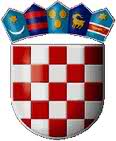 REPUBLIKA HRVATSKAVARAŽDINSKA ŽUPANIJAOPĆINA SVETI ILIJAOpćinsko vijećeKLASA: 363-02/18-03/02                                                                         URBROJ: 2186/08-18-01Sveti Ilija, 26.04.2018.						       Na temelju članka 2., članka 3., članka 4. stavak 5. i članka 15. stavak 2. Zakona o komunalnom gospodarstvu („Narodne novine“ broj 36/95, 70/97, 128/99, 57/00, 192/00, 59/01, 26/03, 82/04,110/04, 178/04, 38/09, 79/09, 153/09, 49/11, 84/11, 90/11, 144/12, 94/13, 153/13, 147/14 i 36/15) i članka 30. Statuta Općine Sveti Ilija („Službeni vjesnik Varaždinske županije“, broj 5/18), Općinsko vijeće Općine Sveti Ilija na  svojoj 06. sjednici dana 26.04.2018. donosiIzmjene i dopune Odluke o komunalnim djelatnostima koje se mogu obavljati na temelju pisanog ugovoraČlanak 1.	Dosadašnji članak 11. mijenja se i glasi: „Uz ponudu, ponuditelji su dužni priložiti sljedeću dokumentaciju:Ispravu o upisu u sudski, obrtni, strukovni ili drugi odgovarajući registar,Financijsku dokumentaciju:Za poduzetnika:Bilanca za prethodno obračunsko razdoblje,Račun dobiti i gubitka za prethodno obračunsko razdoblje,BON 2,Za obrtnika:Izvadak iz knjige primitka i izdatka za prethodnu godinu,Prijava poreza na dohodak za prethodnu godinu.Potvrda Porezne uprave o stanju duga - dokazi o plaćenim porezima i doprinosima,Dokaze o nekažnjavanju,Dokaz tehničke i stručne sposobnosti,Izjavu o broju zaposlenih djelatnika na neodređeno vrijeme na dan podnošenja ponude.Pisane izjave:Da je proučena troškovnička dokumentacija te da nema nejasnih elemenata na formiranje cijene,Da će u slučaju potrebe staviti na raspolaganje svoje zaposlenike za hitne i nepredviđene radove,Da će nadoknaditi sve moguće štete trećim licima za vrijeme trajanja ugovornog odnosa,Da će se za dobro izvršenje poslova po sklapanju ugovora o obavljanju komunalnih poslova iz članka 6. Odluke u roku od 7 (sedam) dana dostaviti ovjerenu i potpisanu zadužnicu za svaku ugovornu godinu na iznos u visini od 25 % ugovorene cijene. Zadužnica mora biti ovjerena kod javnog bilježnika,Da će se ugovorene cijene primjenjivati bez promjena u vremenu trajanja ugovora.Jamstvo za ozbiljnost ponude:Jamstvo za ozbiljnost ponude dostaviti u obliku potpisane i ovjerene zadužnice na iznos od 5 % vrijednosti ponude.Druge priloge i odredbe koje utvrdi Povjerenstvo u natječajnoj dokumentaciji.Kod odabira najpovoljnije ponude utvrđuje se:Sposobnost ponuditelja,- Za sposobnog ponuditelja utvrđuje se ponuditelj koji je dostavio sve tražene priloge i ispunio kriterije iz tražene dokumentacije.Najpovoljnija ponuda- Najpovoljnija ponuda je ponuda s najnižom cijenom čiji je ponuditelj stekao status sposobnog ponuditelja.“Članak 2.Svi ostali članci ostaju nepromijenjeni.Članak 3.Ova Odluka stupa na snagu osmi dan od objave u „Službenom vjesniku Varaždinske županije“.						Predsjednik Općinskog vijeća						Zdravko Ostroški, dipl. ing.